RATHI A/P MUNIANDY					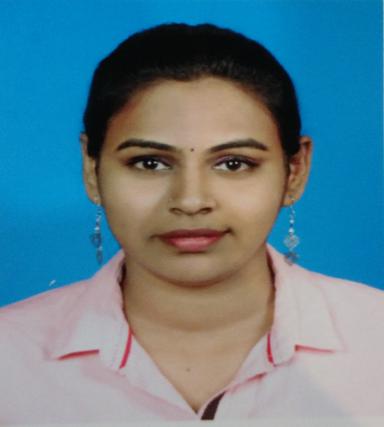 Bachelor of Language and Linguistics Graduated in 2012 at Malaya of University  PERSONAL DETAILSDate of birth		: 28th JANUARY 1989Mobile			: +6011-26179166Nationality		: MALAYSIANGender			: FEMALEReligion		: HINDUMarital Status		: SINGLE Permanent Address	: 189, KAMPUNG TUN SAMBANTHAN, 32400 AYER TAWAR, PERAKCurrent Address	:  A-10-06, YOU RESIDENCES, JALAN PERSIARAN YOU CITY, CHERAS,          43200 SELANGOR DARUL EHSANHp No   		 : 011-26179166E-mail   		 : rathi890128@gmail.com /  rathi_r20@yahoo.comCAREER OBJECTIVETo work as a bilingual translator for a reputed company and develop impressive creative copy and translations for clients.ACADEMIC QUALIFICATIONSTertiary Level2009 – 2012		Bachelor of Language and Linguistics			University of Malaya			CGPA: 3.92Post-Secondary Level2008                           Sijil Tinggi Persekolahan Malaysia (STPM)                                   SMK Methodist ACS, Sitiawan                                   Pointer: 2.84Secondary Level2006                            Sijil Pelajaran Malaysia (SPM)                                    SMK Methodist, Ayer Tawar                                    Result: 3A1, 4A2, 1B3, 2C5, 1C6CURRICULAR INVOLVEMENT & RECOGNISED ACHIEVEMENTS2010                           Secretary, Student Service Corps2010                           Undergraduate Associates, University Malaya2010                           Participant, Tamil Debate Competition (UUM)2010                           Publicity Bureau, Amuthasurabi Food Stall2010                           Coordinator for Judges, R.Thandayutham Tamil Debate Competition2011                           Secretary, Cultural Night2011                           Committee Member, Tamil Linguistic and Literature Symposium 2011                           Secretary, Student Outbound program to India WORK EXPERIENCE Company Name		:	Goucera Marketing Sdn BhdFrom/To		:	10th September 2012- 31 December 2012Position Title	:	Temporary Clerk- (Marketing Service)Job description	: 	Data entry, filing, process orders.Company Name 		: 	MERP Publication From/To		:	2013 – till nowPosition Title	:	Part time EditorJob description	: 	Edit and proof read novels, articles and publication materialsCompany Name 		: 	Thaimoli Sdn Bhd  From/To		:	2014 till April 2018Position Title	:	Journalist cum reporter Job description	: 	Attend press meet, prepare news articles for online portal and newspaper (THAIMOLI) based on press statements and audio recording - Edit and proof read articles, Interviewing people in a wide range of circumstances - Writing copy for publication on a tight deadline - Building contacts and sources for use in future stories - Fact-checking the information given to you by a source - Translate articles - Working closely with the news team, photographers and editor - Update social media account of the companyCompany Name 		: 	PHOENIX ENTERPRISE From/To		:	Jan 2018 till nowPosition Title	:	Journalist (Freelance) Job description	: 	Manage 2 online portals (Tamil Murasu & Malaysia Today) - Update news daily - Attend press conferences - Update social media accountCompany Name 		: 	PUTRA INTELEK INTERNATIONAL COLLEGEFrom/To		:	May 2018Position Title	:	Assistant Manager (Social Media Unit)Job description	: 	Update Social Media accounts, Edit and proofread promotional advertisement, Suggest advertisement channels SKILLSComputer Skills:Microsoft applications (Word, Excel, PowerPoint) – AdvancedLanguage Skills:Bahasa Malaysia (speaking, reading and writing)English (speaking, reading and writing)Tamil (speaking, reading and writing)Hindi (able to understand basics)PERSONAL COMPETENCIES Ability to work in a fast-paced environment to set deadlinesExcellent oral and written correspondence with an exceptional attention to detailHighly organized with a creative flair Enthusiastic self-starter who contribute well to the team MultitaskingEXPECTED SALARYRM 3,000.00REFERENCES Tamil Selvan A/L Iyadurai Editor, Tamil Murasu 012-2931655Senthil Kumar A/L NadarajahMedia Partner017-3007390